รายงานการปฏิบัติราชการประจำเดือนพฤศจิกายนประจำปีงบประมาณ พ.ศ. 2567สถานีตำรวจภูธรปางมะค่างานป้องกันปราบปราม	        วันที่ 18 พฤศจิกายน 2566 เวลา 17.30 น. เจ้าหน้าที่ปฏิบัติหน้าที่สายตรวจตำบลศรีไพศาล ได้รับแจ้ง มีเหตุ ว.4 รถเก๋งชนมอเมอเตอร์ไซค์มีผู้ได้รับบาดเจ็บหนึ่งรายงรายเบื้องต้นกู้ภัยสว่างกำลังปฐมพยาบาลและจะนำส่งโรงพยาบาลแจ้งพนักงานสอบสวนตรวจสอบที่เกิดเหตุ บน ถนน ปางมะค่า-สลกบาตร หมู่บ้าน สองตาแล ตำบล ปางมะค่า อำเภอขาณุวรลักษบุรี จ.กำแพงเพชร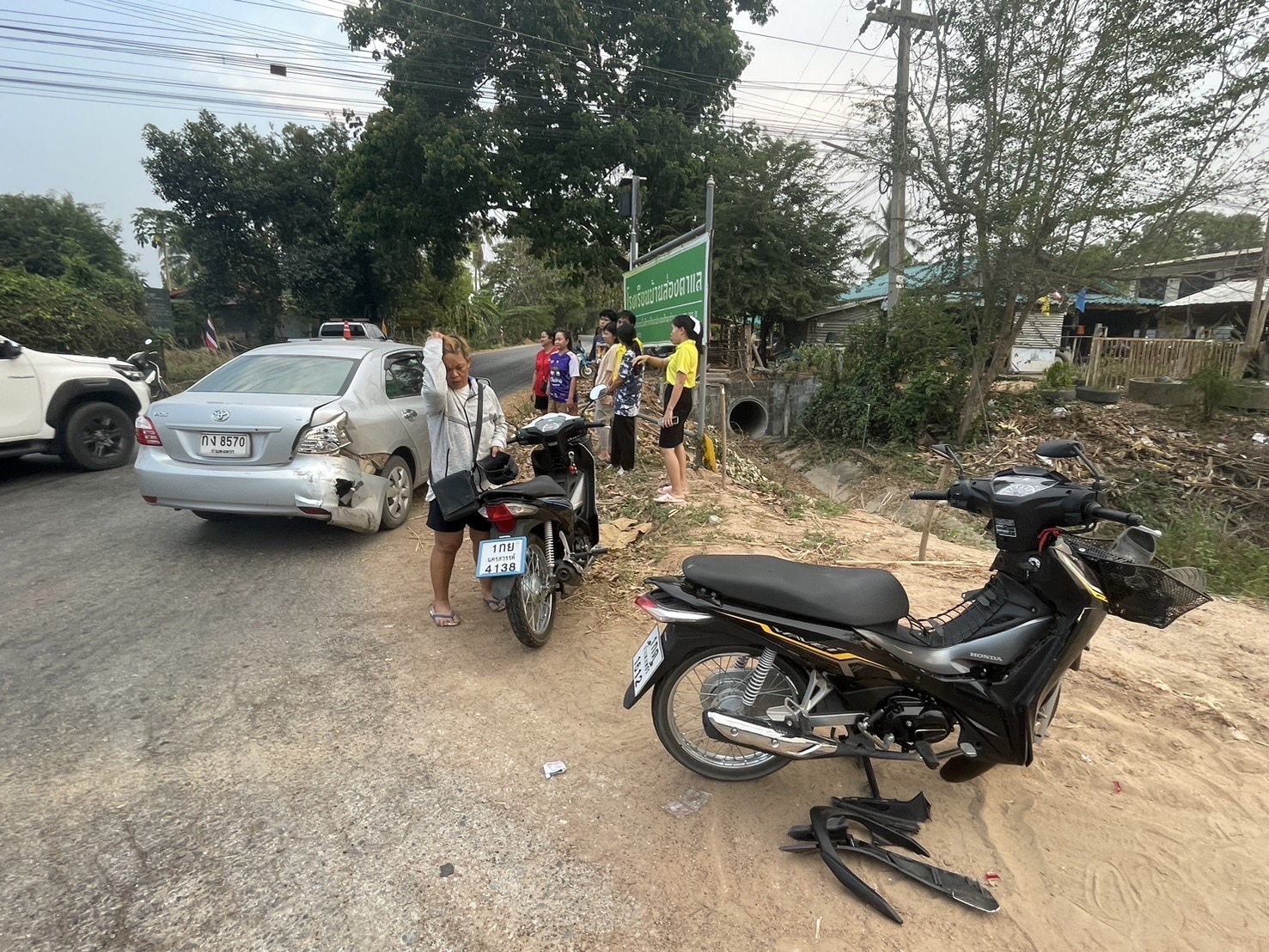 